Publicado en España el 28/08/2020 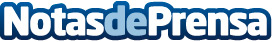 Características y ventajas de las impresoras DEVELOP para imprentasEl negocio de las imprentas está en un punto de inflexión. La impresión digital es cada vez más demandada, y esto es algo que requiere saber adaptarse a tiempo. La impresora de gran formato ha recuperado protagonismo, aunque los cambios son cada vez más rápidos y las imprentas necesitan equipos versátiles, que puedan afrontar la demandaDatos de contacto:Eduardo Vaquerizo93 229 26 00Nota de prensa publicada en: https://www.notasdeprensa.es/caracteristicas-y-ventajas-de-las-impresoras Categorias: Nacional Hardware E-Commerce Consumo Dispositivos móviles http://www.notasdeprensa.es